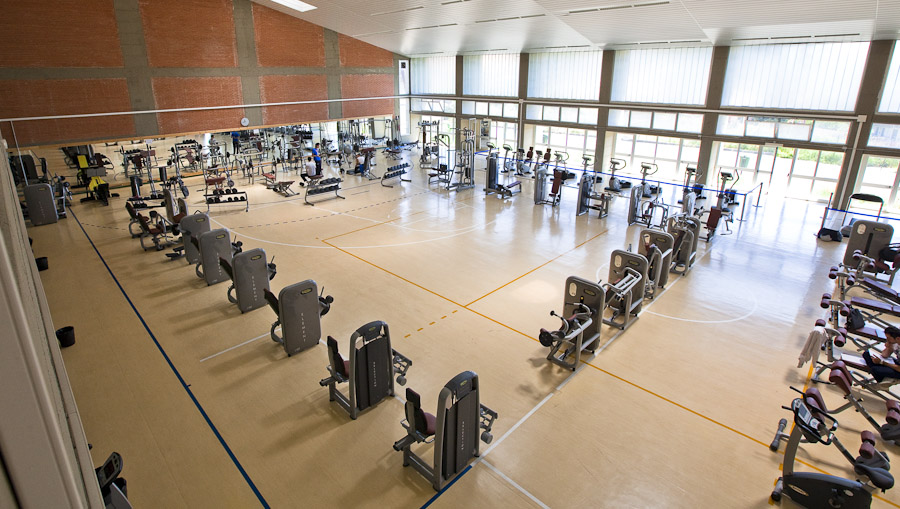 PALESTREOgni giorno milioni di persone frequentano la palestra per tenersi in forma,  svolgendole più classiche attività indoor, nelle palestre della nostre città. Ma l’ambiente in cui ci alleniamo è sano come l’attività che svolgiamo?Team infinity può darvi questa sicurezza. Con la nostra preparazione, il nostro Knon-how e le nostre macchine possiamo agire su qualsiasi ambiente o superficie presente nell’edificio.Quali sono i nostri metodi?Acqua Ionizzata: le proprietà dell’acqua ionizzata sono molteplici, la prima è quella di potente sgrassatore, la seconda è quella di disinfettante. La cosa incredibile è che non dobbiamo fare altro che usare l’acqua del rubinetti combinata alla nostra tecnologia iWater, che trasforma grazie ad un sistema di elettrolisi semplice acqua di rubinetto in acqua ionizzata, per poter iniziare a pulire i banconi, le superfici di lavoro, gli acciai, i tavoli riservati ai clienti, la lavastoviglie, la macchina del caffè.Infinity H2O2: Perossido di idrogeno stabilizzato, acqua ossigenata, al 7.9%, di cui siamo gli unici distributori in Italia. Su 100 parti solo 7,9 sono di acqua ossigenata, senza ioni di argento, garantiscono una biodegradabilità del 100%. Questa formulazione viene utilizzata con il sistema Infinity Cube che, atomizzando questa soluzione, satura l’ambiente con particelle da 0,3 micron che distruggono qualsiasi agente patogeno presente nell’ambiente. Infinity Cube: sistema di atomizzazione che permette di sanificare tutte le UTA, condotte aerauliche e gli ambienti in modalità veloce (100m3 di ambiente in soli 6 minuti), efficace e con un ottimo rapporto qualità/prezzo.Ozono: con questo gas, naturale, possiamo eliminare qualsiasi tipo di muffe o lieviti che possono presentarsi in ambiente. Purificatori d’aria IQAir:  purificatori d’aria a filtri sostituibili che garantiscono il totale abbattimento delle particelle presenti nell’ambiente, per garantire un ambiente sano anche per chi soffre di problematiche legate ad allergeni o a chi affetto da MCS.PROBLEMA:  pulizia specchi, vetri, superfici, macchine e attrezzature per attività fisicaSOLUZIONE: acqua ionizzata con iWater, potente sgrassante e disinfettante.PROBLEMA: possibile presenza di agenti patogeni, pulizia U.T.A. e ambiente.SOLUZIONE: sanificazione con Infinity Cube e Infinity H2O2. Massima efficacia con un veloce risultato.PROBLEMA: presenza di cattivi odori.SOLUZIONE: trattamento con Ozono, che oltre a sanificare permette di eliminare gli odore,le muffe e i lieviti potenzialmente presenti in ambiente.PROBLEMA: presenza di particolato nell’ambiente.SOLUZIONE: installazione di purificatori d’aria IQAir.